JURISTE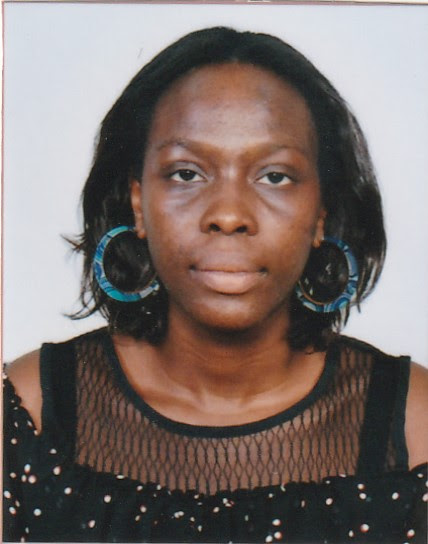 KRAH Mahi Solange27 ans	Célibataire, Sans enfant	Tel : 07-77-05-25-33 /05-45-37-60-11                                                          Email : mahikrah@gmail.comNiveau d’étude : Master 2 en droit privéFORMATIONJuillet 2018Daloa-Côte d’ivoireAvril 2017Daloa-Côte d’ivoireJuillet 2013Daloa-Côte d’ivoireMaitrise en droit privéRédaction de contrats, rédaction administrative, droit pénal des affaires, droit international privé, droit judiciaire privé, droit bancaire, droit des contrats spéciaux.Université Jean Lorougnon GuédéLicence en Droit privéDroit des affaires, droit administratif droit civil, droit pénal, droit constitutionnel, rédaction administrative, procédure pénal et civil, droit foncier, droit fiscal, droit pénal généralUniversité Jean Lorougnon GuédéBaccalauréat Série DCollège Catholique Mgr KirmannFORMATION EXTRA-ACADEMIQUEAvril 2021	Formation à l’entreprenariatNovembre 2017	Formation sur le Leadership et l’Autonomisation de la Jeune FilleAvril 2018	Formation sur les Techniques et Outils du Digital.       Depuis 2021Depuis 2021Depuis 2020EXPÉRIENCES PROFESSIONNELLESETUDE DE MAITRE ADZEU ARTHUR RAOUL (NOTAIRE) - CLERCTâches réalisées :Rédaction d’actes notariésFormalités d’enregistrementGestion du secrétariatMC DECOR - DECORATRICETâches réalisées : Décoration de voitures et salles de mariage ; confection d’accessoires de décorations ; confection de dragées LA VITRINE DE MAHI - COMMUNITY MANAGERTâches réalisées :Animation de la page FacebookVente et conseils des clientsLANGUES ET TECHNIQUESFrancais: Niveau BonAnglais: Notion scolaire	Espagnol: Notion scolaireWord; Excel; Photoshop; Montage vidéo; Création de logos et affiches